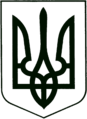 САХНОВЩИНСЬКА СЕЛИЩНА РАДАКРАСНОГРАДСЬКОГО РАЙОНУ ХАРКІВСЬКОЇ ОБЛАСТІВІДДІЛ ОСВІТИ, КУЛЬТУРИ, МОЛОДІ ТА СПОРТУНАКАЗ01.10.2021				       Сахновщина				       № 180Про організацію та проведення фестивалю ораторського мистецтва у 2021/2022 навчальному році На виконання Обласної програми розвитку освіти «Новий освітній простір Харківщини» на 2019–2023 роки, затвердженої рішенням обласної ради від 06 грудня 2019 року № 817-VIІ (XVІІІ сесія VІІ скликання), відповідно до листа КВНЗ «Харківська академія неперервної освіти» від 08.09.2021 № 460 «Про фестиваль ораторського мистецтва», з метою виявлення та підтримки обдарованих дітей, сприяння розкриттю їхнього таланту, формування громадянської, соціальної та загальнокультурної компетентностей, виховання почуття національної гідності й патріотизму, із нагоди Дня української писемності та мови, наказую:1. Провести в онлайн-режимі фестиваль ораторського мистецтва, присвячений 150-річчю від дня народження Лесі Українки, за темою «Для гордої і владної душі життя і воля – на горі високій (Леся Українка)» серед учнів 10-11-х класів  закладів загальної середньої освіти Сахновщинської територіальної громади.                                                                                                                                   До 07.10.20212. Затвердити склад організаційного комітету фестивалю ораторського мистецтва (додаток 1).3. Затвердити  склад  журі  фестивалю  ораторського мистецтва  (додаток 2).4. Директору Комунальної установи «Центр професійного розвитку педагогічних працівників» Анні ЗРАЖЕВСЬКІЙ:4.1. Організувати проведення І (територіального) етапу фестивалю ораторського мистецтва, присвячений 150-річчю від дня народження Лесі Українки, за темою «Для гордої і владної душі життя і воля – на горі високій (Леся Українка)» серед учнів 10-11-х класів  закладів загальної середньої освіти Сахновщинської територіальної громади.                                                                                                                                   06.10.20214.2. Надати до Комунального вищого навчального  закладу «Харківська академія неперервної освіти» текст виступу в електронному вигляді та заявку на участь в ІІ (обласному) етапі фестивалю ораторського мистецтва.До 11.10.20215. Керівникам закладів загальної середньої освіти:5.1. Подати до КУ «ЦПРПП» заявки на участь у І (територіальному) етапі фестивалю ораторського мистецтва (додаток 3) та текст виступу (3 хвилини).До 04.10.20215.2. Конкурсний виступ учня І (територіального) етапу фестивалю ораторського мистецтва розмістити на сервісі YouTube.До 04.10.20215.3. Забезпечити роботу членів журі І (територіального) етапу фестивалю ораторського мистецтва.З 06.10.2021 по 07.10.20216. Контроль за виконанням наказу залишаю за собою.Начальник відділу освіти, культури, молоді та спорту                                                 Григорій ПЕРКІНСклад організаційного комітетуфестивалю ораторського мистецтва Голова оргкомітету:Члени оргкомітету:Начальник відділу освіти, культури,  молоді та спорту			                    Григорій ПЕРКІН   Склад журіфестивалю ораторського мистецтва Голова журі:Члени журі:Начальник відділу освіти, культури,  молоді та спорту			                    Григорій ПЕРКІН   Заявка на участьу фестивалі ораторського мистецтва за темою «Для гордої і владної душі життя і воля – на горі високій (Леся Українка)» у 2021/2022 навчальному роціПрошу зарахувати для участі y фестивалі ораторського мистецтва за темою «Для гордої і владної душі життя і воля – на горі високій (Леся Українка)» у 2021/2022 навчальному році__________________________________________________________________,(ПІБ  повністю)учня ____________ класу__________________________________________(повна назва закладу) _______________________________________________________________ Керівник__________________________________________________________,(ПІБ  учителя повністю) педагогічний стаж___________________категорія_______________________звання_____________________________________________________________посилання на сервісі YouTube для перегляду Конкурсного виступу учня____________________________________________________________М.П.	 ___________________Керівник закладу освітиЗ наказом начальника відділу освіти, культури, молоді та спорту від 01.10.2021 № 180 ознайомлені:Зражевська А.С.Клеменко М.М.Дубова О.Ю.Жага Н.В.Косточка В.О.Майборода Н.В.Дубинець Л.М.Сметаніна Л.О.Науменко З.І.Паламаренко С.Г.Перець С.Ф.Прокопенко С.В.Савельєва А.В.Додаток 1                                            ЗАТВЕРДЖЕНОнаказом начальника відділу освіти,культури, молоді та спортуСахновщинської селищної ради01.10.2021		         № 180ЗРАЖЕВСЬКА             Анна Сергіївна-директор  КУ «Центр професійного розвитку педагогічних працівників»БЕЛЕЙ Тетяна Іванівна-консультант КУ «Центр професійного розвитку педагогічних працівників»МІЗУН Тетяна Семенівна-консультант КУ «Центр професійного розвитку педагогічних працівників»Додаток 2                                           ЗАТВЕРДЖЕНОнаказом начальника відділу освіти,культури, молоді та спортуСахновщинської селищної ради01.10.2021		         № 180ПЕРКІН                  Григорій Сергійович-начальник відділу освіти, культури, молоді та спорту Сахновщинської  селищної ради ПРИХОДЬКО  Наталія Миколаївна-головний спеціаліст відділу освіти, культури, молоді та спорту  Сахновщинської  селищної ради            ЗРАЖЕВСЬКА    Анна Сергіївна-директор  КУ «Центр професійного розвитку педагогічних працівників»БЕЛЕЙ               Тетяна Іванівна- консультант КУ «Центр професійного розвитку педагогічних працівників»КАНІБОЛОЦЬКА Ольга Юріївна-вчитель української мови та літератури      КЗ «Сахновщинський ліцей №2», керівник   територіальної професійної спільноти  вчителів української мови та літературиГРУЗІНА                         Віра Анатоліївна-вчитель української мови та літератури      КЗ «Сахновщинський ліцей  № 2»КИЗИМА              Людмила Іванівна-вчитель української мови та літератури       КЗ «Сахновщинський ліцей №1»МАНІНА        Ярослава Іванівна-вчитель української мови та літератури КЗ «Сахновщинський ліцей № 1»РАБЕШКО            Алла Йосипівна-вчитель української мови та літератури      КЗ «Шевченківський ліцей»Додаток 3                                           ЗАТВЕРДЖЕНОнаказом начальника відділу освіти,культури, молоді та спортуСахновщинської селищної ради01.10.2021		         № 180